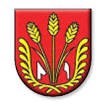 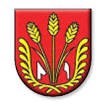 Zverejnenie e-mailovej adresy na doručovanie žiadostí o voľbu poštou Obec Lupoč v súlade s Harmonogramom organizačno-technického zabezpečenia REFERENDA vyhláseného na sobotu 21. januára 2023 zverejňuje e-mailovú adresu na doručovanie žiadostí o voľbu poštou. obeclupoc@gmail.comV Lupoči 14.11.2022						Zverejnené: 14.11.2022								Ing. Peter Tejiščák								   starosta obceTelefón                    e-mail                                        Internet                              IČO                       DIČ 047/4392345           obeclupoc@gmail.com             www.lupoc.sk                    00316199              2021237163 